KẾ HOẠCH CÔNG TÁC TUẦN 12Từ 23/11/2020  đến 29/11/2020 Kế hoạch chung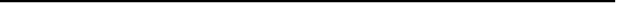 - Toàn thể CB, GV, NV và HS đoàn kết, khắc phục khó khăn, hoàn thành xuất sắc nhiệm vụ được giao.- Hưởng ứng cuộc vận động của Bộ GD & ĐT, tiếp tục thực hiện Chỉ thị 05 của Bộ chính trị về “Học tập và làm theo tư tưởng, đạo đức, phong cách Hồ Chí Minh”.- Tiếp tục tuyên truyền, tăng cường các biện pháp phòng, chống dịch Covid-19, bệnh sốt xuất huyết và bệnh bạch hầu theo hướng dẫn.Thực hiện Khai báo y tế trung thực, kịp thời và hiệu quả.- GV và HS thực hiện nghiêm túc kỷ luật lao động, nề nếp trường, lớp học chính khóa và DTHT.- Các tổ chuyên môn và giáo viên chuẩn bị cập nhật Hồ sơ điện tử lên phần mềm One Note để BGH kiểm tra vào tuần 13 năm học 2020-2021- Toàn thể cán bộ, giáo viên tiếp tục BDTX (Gia hạn BDTX Online đến 25/11/2020), GV hướng dẫn HS tham gia thi KHKT, dạy học STEM, tiếp tục ôn tập, bồi dưỡng Học sinh giỏi các cấp NH 2020-2021.- Chuẩn bị Hồ sơ thi Nghề phổ thông cho học sinh khối 12.- Lao động theo kế hoạch.   2. Kế hoạch cụ thể Ea Kar, ngày 22 tháng 11 năm 2020Hiệu trưởng(đã ký)Phạm Thị DinhSỞ GIÁO DỤC VÀ ĐÀO TẠO ĐẮK LẮKTRƯỜNG THPT NGÔ GIA TỰ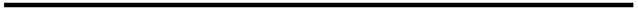 CỘNG HÒA XÃ HỘI CHỦ NGHĨA VIỆT NAM                             Độc lập – Tự do – Hạnh phúc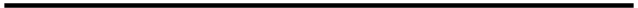 Thời gianNội dung công việcNgười thực hiện Thứ 2 23/11/2020- Chào cờ- Dạy và học theo PPCT và TKB Cô Phạm Thị DinhThứ 3 24/11/2020- Dạy và học theo PPCT và TKB- Kiểm tra giữa kỳ Tiết 4,5:  Khối 11: môn Toán, (GV coi kiểm tra theo QĐ)Thầy Nguyễn Tiến DũngThứ 425/11/2020- Khối 10, 12: Dạy và học theo PPCT và TKB tiết 1; Khối 11 nghỉ dạy và học.- Kiểm tra giữa kỳ Tiết 2,3,4,5 (GV coi kiểm tra theo QĐ) + Khối 10: Môn Ngữ văn (90p), Vật lý, Sinh học  + Khối 12: Môn Ngữ văn (90p), Vật lý, Hóa họcThầy Nguyễn Thanh DũngThứ 5 26/11/2020- Khối 11 Dạy và học theo PPCT và TKB tiết 1; Khối 10, 12: Buổi sáng nghỉ dạy và học.- Kiểm tra giữa kỳ Tiết 2,3,4,5 (GV coi kiểm tra theo QĐ)+ Khối 11: Môn Ngữ văn (90p), Vật lý, Hóa họcThầy Nguyễn Thanh DũngThứ 6 27/11/2020- Dạy và học theo PPCT và TKB- Tham Hội thảo Khoa học và Sinh hoạt thường niên CLB Giám đốc Sở GD&ĐT các tỉnh phía Nam 27- 29/11/2020 tại KS Mường Thanh, Tp. BMT (Thầy Du, Cô Ngọ Hiền, cô Anh Đào)- Kiểm định công nhận trường THPT Quang Trung đạt chuẩn QG (thầy T.Dũng)- Buổi chiều sau tiết 3: Sinh hoạt Câu lạc bộ thể thao (Tp; GV phụ trách và Hs đăng ký theo danh sách)Thầy Nguyễn Thanh DũngThứ 7 28/11/2020Chủ nhật29/11/2020